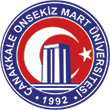 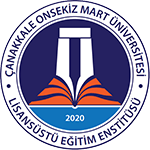 DÖNEM PROJESİNİ HAZIRLAYANIN; 							ADI SOYADI: ................................................................................................................ÖĞRENCİ NO: ..............................................................................................................T.C. KİMLİK NO: .........................................................................................................ANABİLİM DALI: ......................................................................................................... PROGRAM: ………………………………………………………………….    TEZSİZ YÜKSEK LİSANS                        DÖNEM PROJESİ BAŞLIĞI (Türkçe):.................................................................................................................................ETİK BEYAN	Bu projenin kendi çalışmam olduğunu, planlanmasından yazımına kadar hiçbir aşamasında etik dışı davranışımın olmadığını, projedeki bütün bilgileri akademik ve etik kurallar içinde elde ettiğimi, proje çalışmasıyla elde edilmeyen bütün bilgi ve yorumlara kaynak gösterdiğimi ve bu kaynakları kaynaklar listesine aldığımı, proje çalışması ve yazımı sırasında patent ve telif haklarını ihlal edici bir davranışımın olmadığını beyan ederim.											Öğrenci Adı Soyadı											       İmza/Tarih	Yukarıda adı ve programı belirtilen öğrenci dönem projesi çalışmasını tamamlamıştır. Söz konusu proje tarafımdan şekil, içerik ve etik, intihal açısından incelenerek aşağıda belirtilen oranlarda TURNİTİN raporu alınmış ve Enstitü Müdürlüğünün belirlemiş olduğu yazım kılavuzuna göre hazırlanan dönem projesi öğrenci tarafından tarafıma teslim edilmiştir. DEĞERLENDİRME                                                                                            BAŞARILI                     BAŞARISIZ DANIŞMAN ÖĞRETİM ÜYESİNİN   ADI SOYADI ……………………………………	  TARİH	   ……./………/20             	   İMZAEK:1-Dönem Projesi (PDF)EK:2-Turnitin Raporu (Kaynakçalı-Kaynakçasız-PDF)ÖNEMLİ NOT: Her öğrenci için (Başarılı ya da Başarısız) ayrı olarak doldurulan Dönem  Projesi Değerlendirme Formları, Danışman öğretim üyesince ilgili Anabilim Dalı Başkanlığına teslim edilecektir. İlgili Anabilim Dalı Başkanlığı tarafından da mezuniyet işlemleri için zaman geçirilmeksizin Enstitü Müdürlüğüne gönderilmesi gerekmektedir. Ayrıca; sonuçlar akademik takvimde belirtilen tarihler arasında Üniversite Bilgi Yönetim Sistemine girilecektir.	İntihal Benzerlik Oranı (%):Kaynakçalı:……….                                           Kaynakçasız:…………               